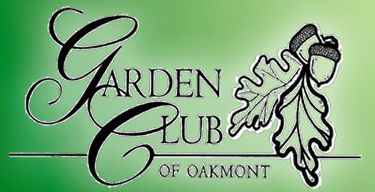 GARDEN CLUB OF OAKMONT APPLICATION FOR LOCAL SCHOLARSHIPThe Garden Club of Oakmont is pleased to offer two $2,000 scholarships to deserving high school seniors or post-grad students pursuing higher education, including a vocational or technical school.  In order to qualify, you must reside in the Riverview School District.  The award will be based on the applicant's overall academic performance, school activities, volunteerism, work history, and financial need, as well as answers to the scholarship essay questions and recommendations.Riverview Jr/Sr High School students should turn in the completed application by submitting the Riverview Standard Application, the Garden Club of Oakmont Supplementary Application, and the two required letters of recommendation to scholarships@rsd.k12.pa.us by Wednesday, April 10th at 3 PM. There will be NO EXCEPTIONS TO THIS DEADLINE.  All non-Riverview applicants must submit this completed application and the accompanying documents* to Carolyne Holupka, GCO Scholarship Chair, at 281 2nd Street, Oakmont, PA 15139 (by mail or by dropping off in the mailbox in the alley behind her home) by Wednesday, April 10th at 3 PM. There will be NO EXCEPTIONS TO THIS DEADLINE.  The winner will be notified no later than May 22, 2024.*This scholarship requires you to include your transcript(s) with the application. Also, applicants must include two (2) letters of recommendation. Please ask your recommenders to redact their letters of recommendation so they do not include your name, the names of your family members, or any other specific identifying information. This form must be filled out in its entirety, and submitted with transcripts and letters of recommendation, in order to be considered for this scholarship.  Student’s Name:  								Phone Number:   Address:  Parent/Guardian Name(s):  	 Cumulative GPA (End of 11th Grade Year):  Mid-Year Senior Year GPA:  College GPA (if applicable): Number of dependent children at home (including the applicant):  Number of dependent children continuing higher education next year (including the applicant):  Please provide your Test Score Information below (if applicable):Test 							ScoreSAT LA (Language Arts)							SAT Math						ACT Composite					Please list your co-curricular activities below (include hobbies, interests, school activities, sports):  Please check the box that most closely reflects your family’s annual income: Under $30,000					 $30,000-$70,000	 $70,000-$100,000					☐ $100,000-$150,000		 over $150,000Please list any part-time or summer employment the student has completed/is currently engaged in (be specific about business information and time frames):IMPORTANT NOTE: Please do not include your name, the names of your family members, or any other specific identifying information in the following response.Please provide a detailed statement about your post-secondary plans. Be sure to include intended college, university, or trade school (if known). Additionally, include details about your intended major and/or minor or intended area of study:Please list any schools or programs you have applied to, your admission/enrollment status, and total annual cost of tuition + room and board.School/Program			Admission/Enrollment Status	Total Annual Cost		Click or tap here to enter text.		Please continue to the following page enter your essay responses.IMPORTANT NOTE: Please do not include your name, the names of your family members, or any other specific identifying information in your responses below.1.  Please state any reason(s) why you need this financial aid.  Include any major expenses that your parents or guardians may have had over the past year.2. Explain how past volunteer experiences, school activities, employment, and future goals make you deserving of the Garden Club of Oakmont scholarship.  Your response should not exceed 500 words.3. Please write any additional comments you believe would be helpful to the committee’s decision. Your response should not exceed 500 words.Please include two (2) letters of recommendation from a teacher, community leader, employer, coach, or other non-related individual who can speak on behalf of your character. Please ask your recommenders to redact their letters of recommendation so they do not include your name, the names of your family members, or any other specific identifying information.   All non-Riverview applicants must submit this completed application and the accompanying documents* to Carolyne Holupka, GCO Scholarship Chair, at 281 2nd Street, Oakmont, PA 15139 (by mail or by dropping off in the mailbox in the alley behind her home) by Wednesday, April 10th at 3 PM. There will be NO EXCEPTIONS TO THIS DEADLINE.  